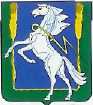 СОВЕТ ДЕПУТАТОВ ПОЛЕТАЕВСКОГО СЕЛЬСКОГО ПОСЕЛЕНИЯ СОСНОВСКОГО МУНИЦИПАЛЬНОГО РАЙОНА РЕШЕНИЕ От «29 » октября 2015 г.  № 53   Об утверждении перечняимущества, находящееся вмуниципальной собственности Полетаевского сельского поселения, передаваемое в муниципальную собственность Сосновского муниципального районаВ соответствии с Федеральным законом от 6 октября 2003 года № 131-ФЗ «Об общих принципах организации местного самоуправления в Российской Федерации», Совет депутатов Полетаевского сельского поселенияРЕШАЕТ:Утвердить перечень имущества, находящееся в муниципальной собственности Полетаевского сельского поселения, передаваемое в муниципальную собственность Сосновского муниципального района в процессе разграничения муниципального имущества (перечень прилагается). Опубликовать настоящее решение в сети интернет на официальном сайте поселения.Настоящее решение вступает в силу со дня официального опубликования.Председатель Совета депутатов                                         С.О.Башлыков                 УтверждаюИ.о. Главы Полетаевского сельского поселения Сосновского муниципального р-на Челябинской области		_________________ПЕРЕЧЕНЬимущества находящегося в муниципальной собственности Полетаевского сельского поселения, передаваемого в муниципальную собственность Сосновского муниципального района в процессе разграничения муниципального имущества№ п/пНаименование имуществаКол-во шт.Балансовая стоимость на 2011 годОстаточная стоимость1Квартира площадью 29,00 кв.м., находящуюся по адресу: Челябинская область, Сосновский район, п.Полетаево, ул. Говорова, д. 1, кв. 2.1600 000,00600 000,002Земельный участок площадью 477,00 кв.м. находящийся по адресу: Челябинская область, Сосновский район, п.Полетаево, ул. Говорова, д. 1.13Строительство распредилительного газопровода к жилым домам 1-й очереди по ул.Восточной, Солнечной, Миасской, Мира, Мичурина, Железнодорожной в п.Полетаево7 585 669,007 585 669,004Распредилительный газопровод к жилым домам 3-й очереди по ул.Подгорная, Северная, Зеленая, Почтовая в п.Полетаево7 476 000,007 476 000,005Газопровод среднего давления к 5-ти ГРПШ для газоснабжения жилых домов частного сектора п.Полетаево3 922 857,593 922 857,59Итого:Итого:Итого:19 584 526,5919 584 526,59